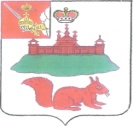 АДМИНИСТРАЦИЯ КИЧМЕНГСКО-ГОРОДЕЦКОГО МУНИЦИПАЛЬНОГО РАЙОНА ВОЛОГОДСКОЙ ОБЛАСТИ ПОСТАНОВЛЕНИЕ                   от 17.05.2018  №  355                            с. Кичменгский ГородокО внесении изменений в муниципальную программу «Основные направления реализации государственной молодежной политики  в Кичменгско - Городецком муниципальном районе  на 2017 – 2020 годы» Администрация Кичменгско - Городецкого муниципального районаПОСТАНОВЛЯЕТ:Внести в муниципальную программу «Основные направления реализации государственной молодежной политики                                     в Кичменгско - Городецком муниципальном районе  на 2017 – 2020 годы», утвержденную постановлением администрации Кичменгско - Городецкого муниципального района  от 11.04.2017 года № 129 следующие изменения:В разделе «Объем финансового обеспечения программы» Паспортамуниципальной программы «Основные направления реализации государственной молодежной политики  в Кичменгско - Городецком муниципальном районе  на 2017 – 2020 годы»: в абзаце «Объем бюджетных ассигнований на реализацию программы»  цифры  «5016,2» заменить цифрами  «4303,6»;  в абзаце  «За счет средств районного бюджета»  цифры  «2727,1» заменить цифрами  «2109,5»; цифры «729,1» заменить цифрами «690,2»; цифры «740,7»  заменить цифрами «473,1»;  цифры «591,3» заменить цифрами «473,1»;  цифры «666,0» заменить цифрами «473,1»; в абзаце «За счет средств областного бюджета» цифры «206,4» заменить цифрами «377,2»; в абзаце «За счет средств федерального бюджета» цифры «463,6» заменить цифрами «197,8».1.2. В разделе 3. «Информация о финансовом обеспечении реализации муниципальной программы за счет средств районного бюджета»                                  цифры  «2727,1» заменить цифрами  «2109,5»;                                                цифры «729,1» заменить цифрами «690,2»;  цифры «740,7» заменить цифрами «473,1»;  цифры «591,3» заменить цифрами «473,1»;  цифры «666,0» заменить цифрами «473,1». 1.3. В абзаце 10  раздела «подпрограмма «Патриотическое и духовно-нравственное воспитание молодежи Кичменгско-Городецкого муниципального района на 2017-2020 годы»   цифры  «400,00» заменить цифрами « 406,5», цифры  «2017 год-100,0 тыс. рублей» заменить цифрами «2017 год -106,5 тыс. рублей».1.4. В  абзаце 9 раздела «Подпрограмма  «Обеспечение жильем молодых семей на 2017- 2020 годы» цифры «4393,8» заменить цифрами «3357,2»4 цифры «2104,7» заменить цифрами «1163,1»; цифры «536,0» заменить цифрами «473,1»;   цифры «597,6» заменить цифрами  «230,0»;  цифры «448,2» заменить цифрами  «230,0»; цифры «522,9»  заменить цифрами  «230,0»;  цифры   «206,4» заменить цифрами «377,2»; цифры «463,6» заменить цифрами «197,8».1.5. В разделе «Механизм реализации подпрограммы» подпрограммы «Обеспечение жильем молодых семей на 2017- 2020 годы»  цифры «2011-2015 годы» заменить на цифры «2015-2020 годы»1.6. В  абзаце 5 раздела «Подпрограмма «Организация молодежного движения Кичменгско-Городецкого муниципального района»  цифры «222,4» заменить цифрами «539,9», цифры «93,1» заменить цифрами «110,6», цифры «43,1»  заменить цифрами «143,1».2. Настоящее постановление вступает в силу со дня его опубликования в районной газете «Заря Севера» и подлежит размещению на официальном сайте Кичменгско-Городецкого муниципального района в информационной телекоммуникационной сети «Интернет».Первый заместитель руководителя администрации                                                                                  Кичменгско – Городецкого муниципального района                       О.В.Китаева